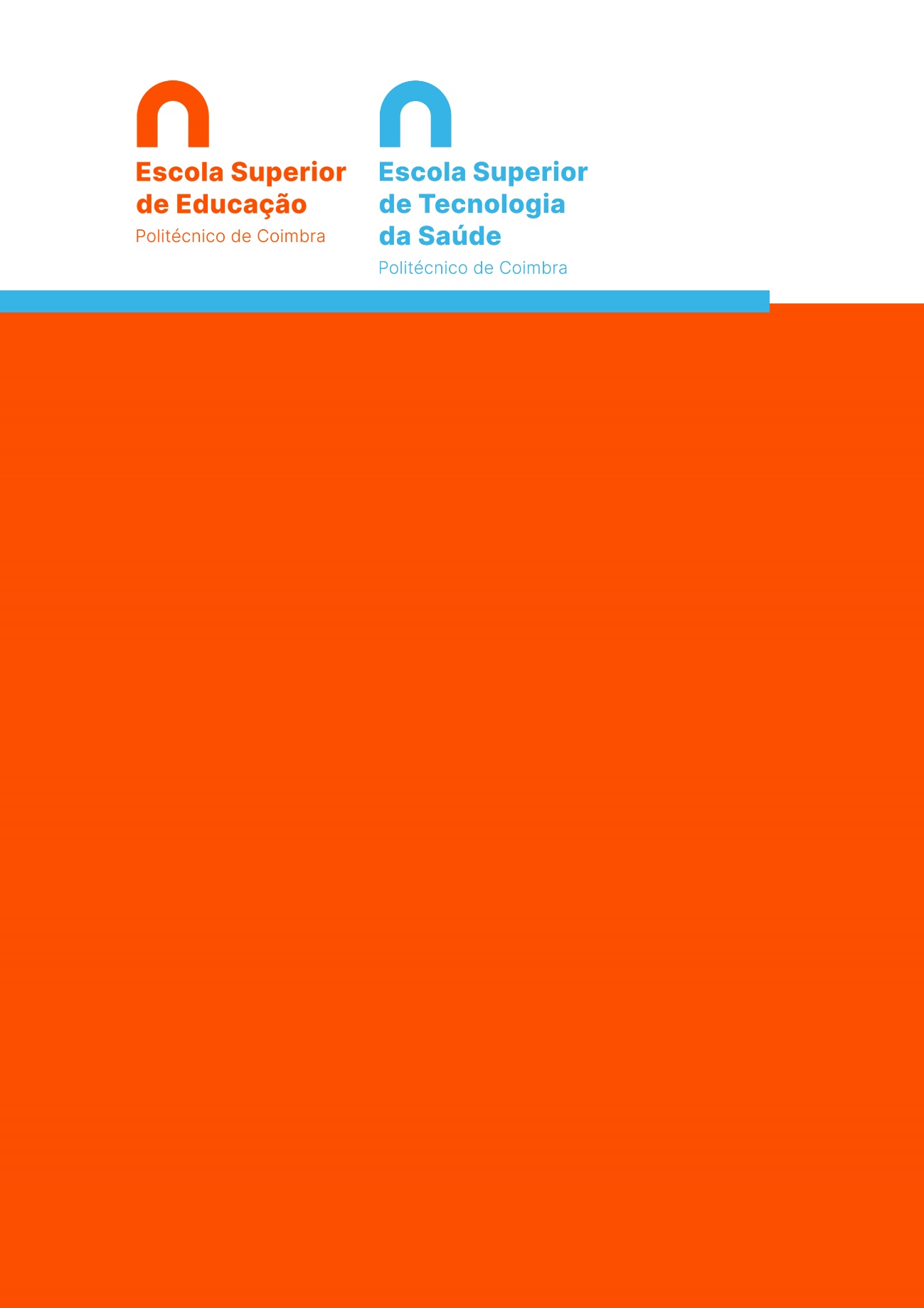 Título da Tese de Mestrado, Título da Tese: Título da Tese Departamento de Educação (ESEC)Departamento de Saúde (ESTeSC)Mestrado em Educação para a SaúdeAno, Nome completo do candidato 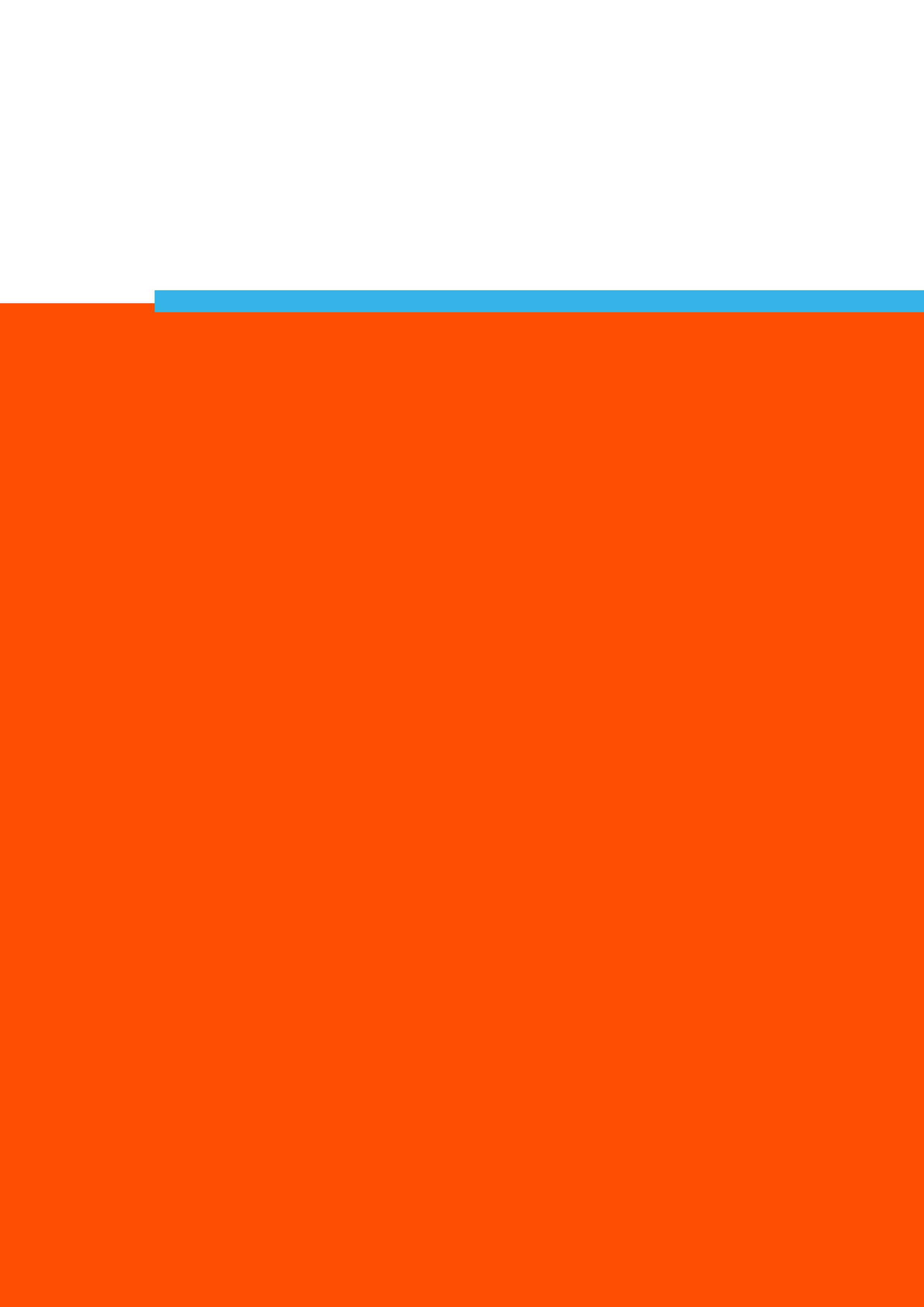 